Глава Пимено-Чернянскогосельского поселения 			                                              О.В. КувшиновПриложение №1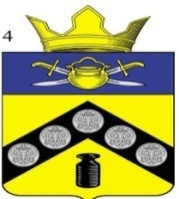 АДМИНИСТРАЦИЯПИМЕНО-ЧЕРНЯНСКОГО СЕЛЬСКОГО ПОСЕЛЕНИЯКОТЕЛЬНИКОВСКОГО МУНИЦИПАЛЬНОГО РАЙОНАВОЛГОГРАДСКОЙ ОБЛАСТИ404365, ул. Историческая, д. 6, х. Пимено-Черни, Котельниковского р-на, Волгоградской обл., тел\факс 7-23-17, ОКПО 04126761, ОГРН – 1053458080455, ИНН – 3413008800, КПП – 341301001Графиккруглосуточного дежурства, на предотвращение возникновения чрезвычайных ситуаций, связанных с природными пожарамив период с 29.08.2022 по 04.09.2022 включительно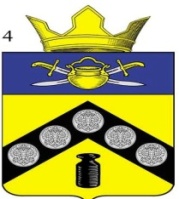 АДМИНИСТРАЦИЯПИМЕНО-ЧЕРНЯНСКОГО СЕЛЬСКОГО ПОСЕЛЕНИЯКОТЕЛЬНИКОВСКОГО МУНИЦИПАЛЬНОГО РАЙОНАВОЛГОГРАДСКОЙ ОБЛАСТИ404365, ул. Историческая, д. 6, х. Пимено-Черни, Котельниковского р-на, Волгоградской обл., тел\факс 7-23-67,ОКПО 04126761, ОГРН – 1053458080455, ИНН – 3413008800, КПП – 341301001АДМИНИСТРАЦИЯПИМЕНО-ЧЕРНЯНСКОГО СЕЛЬСКОГО ПОСЕЛЕНИЯКОТЕЛЬНИКОВСКОГО МУНИЦИПАЛЬНОГО РАЙОНАВОЛГОГРАДСКОЙ ОБЛАСТИ404365, ул. Историческая, д. 6, х. Пимено-Черни, Котельниковского р-на, Волгоградской обл., тел\факс 7-23-67,ОКПО 04126761, ОГРН – 1053458080455, ИНН – 3413008800, КПП – 341301001ПОСТАНОВЛЕНИЕПОСТАНОВЛЕНИЕот «29» августа 2022 г.                               № 33«Об утверждении графика круглосуточного дежурства в администрации на предотвращение возникновения чрезвычайных ситуаций , связанных с природными пожарами, период с 29.08.2022 по 04.09.2022 включительно».В целях обеспечения принятия своевременных мер, направленных на предотвращение возникновения чрезвычайных ситуаций, связанных с природными пожарами.ПОСТАНОВЛЯЮ:1.Организовать круглосуточное дежурство сотрудников администрации Пимено-Чернянского сельского поселения на период с 29.08.2021 на 04.09.2022 год согласно утвержденному графику дежурств. (Приложение№1).2. Организовать очередное информирование населения через громкоговорители, раздача памяток, информирование население через социальные сети о соблюдении правил пожарной безопасности в быту, в лесных и степных массивах и местах отдыха, а также о действиях случаях возникновения пожаров.3. Начальнику ДПК еще раз проверить техническое состояние имеющейся технике, используемой, в целях пожаротушения.4.Обеспечить проверку технического состояния сверхзвуковой сигнализации ( серены, мегафона, гудки, сигнал), для оповещения населения на случай возникновения пожара.  (Приложение№1).2.Контроль оставляю за собой.«Об утверждении графика круглосуточного дежурства в администрации на предотвращение возникновения чрезвычайных ситуаций , связанных с природными пожарами, период с 29.08.2022 по 04.09.2022 включительно».В целях обеспечения принятия своевременных мер, направленных на предотвращение возникновения чрезвычайных ситуаций, связанных с природными пожарами.ПОСТАНОВЛЯЮ:1.Организовать круглосуточное дежурство сотрудников администрации Пимено-Чернянского сельского поселения на период с 29.08.2021 на 04.09.2022 год согласно утвержденному графику дежурств. (Приложение№1).2. Организовать очередное информирование населения через громкоговорители, раздача памяток, информирование население через социальные сети о соблюдении правил пожарной безопасности в быту, в лесных и степных массивах и местах отдыха, а также о действиях случаях возникновения пожаров.3. Начальнику ДПК еще раз проверить техническое состояние имеющейся технике, используемой, в целях пожаротушения.4.Обеспечить проверку технического состояния сверхзвуковой сигнализации ( серены, мегафона, гудки, сигнал), для оповещения населения на случай возникновения пожара.  (Приложение№1).2.Контроль оставляю за собой.№п\пФ.И.О.должность ответственного лицадата время дежурстваНомер телефонаПримечание1.Сницар Александр Александровичэлектрик Пимено-Чернянского с\п29.08.2022 г.08.00-08.00890347842172.Фирсова Елена Анатольевнаведущий специалист  Пимено-Чернянского с\п30.08.2022 г.08.00-08.00892753380553.Сницар Александр Александровичэлектрик Пимено-Чернянского с\п31.08.2022 г.08.00-08.00890347842174.Кувшинов Олег ВитальевичГлава Пимено-Чернянского с\п01.09.2022 г.08.00-08.00892706095815.Лазарева Екатерина Владимировна главный специалист Пимено-Чернянского с\п02.09.2022 г.08.00-08.00896276106006.Кувшинов Олег ВитальевичГлава Пимено-Чернянского с\п03.09.2022 г.08.00-08.00892706095817.Кувшинов Олег ВитальевичГлава Пимено-Чернянского с\п04.09.2022 г.08.00-08.0089270609581  Глава Пимено-Чернянского                                                    О.В. Кувшинов     сельского поселения  Глава Пимено-Чернянского                                                    О.В. Кувшинов     сельского поселения  Глава Пимено-Чернянского                                                    О.В. Кувшинов     сельского поселения  Глава Пимено-Чернянского                                                    О.В. Кувшинов     сельского поселения  Глава Пимено-Чернянского                                                    О.В. Кувшинов     сельского поселения